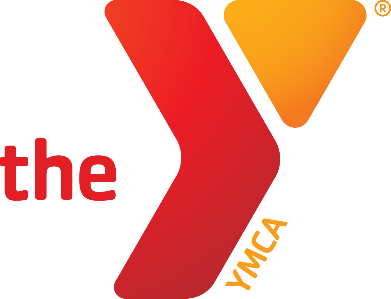 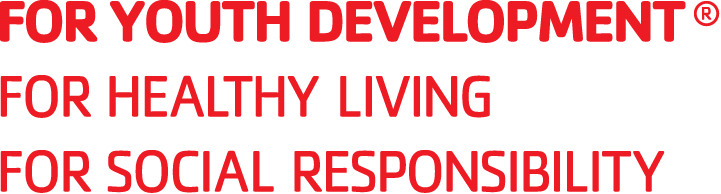 the ballis in ourCourt SPORTS & RECREATION Winter 2018Mighty Mites Kindergarten Basketball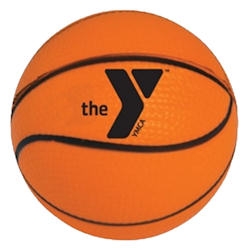 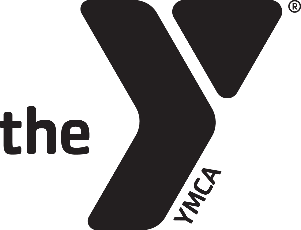 									Shoot &score Mighty Mites BasketballDon’t miss out on this fun and exciting program! This program entails skill building and fun games on Saturday afternoons.  Having fun and learning skills is the focus!  Volunteer coaches will instill the values of caring, honesty, respect and responsibility.Who: 			Kindergarten Boy & GirlsWhere:		Newton YMCA Small GymWhen: 	Saturday Afternoon 	January 13th – February 17th, 2018 (six straight Saturdays)Fee:			$23 Member$46 Nonmember	Contact:		Scott Taylor at Scott.Taylor@newtonymca.org- - - - - - - - - - - - - - - - - - - - - - - - - - - - - - - - - - - - - - - - - - - - - - - - - - - - - - - - - - - - - - - -  Mighty Mites Basketball – 2018Name: 		Birthdate:		Gender: 		Grade (Fall 2017): 	Address: 	City: 			Zip: 	Parent Name(s): 		Phone#: 	Email: 		Cell#: 		School:	Emergency Contact: 		Phone#: 		Relationship: 	T-Shirt Size (circle):	Youth:	6-8 (S)	10-12 (M)	14-16 (L)	Adult:	S	M	L	XLPlease give a brief description of athletic ability, personality, size and other factors which may help us divide teams equally.___________________________________________________________________________________________________________________________________________________Parental Release Agreement: I hereby certify that my child is in normal health and capable of safe participation in the youth sports program. I assume all risk(s) and hazards incidental to the conduct of this program and for the transportation to and from the program. I hereby authorize the YMCA to obtain medical treatment for my child in the event that parent(s) and the emergency contact cannot be reached.I support the YMCA Youth Sports philosophy, which is based on participation, fun, physical fitness and health, skill development, teamwork, fair play, family involvement, and volunteer leadership.I give the Newton YMCA permission to obtain pictures of my child while competing for the purposes of marketing the program.Signature of Parent/Guardian 		Date	I am willing to volunteer in support of this program as a:  Coach     Co-Coach     Referee   	 ConcessionsName		Phone		T-shirt Size 	